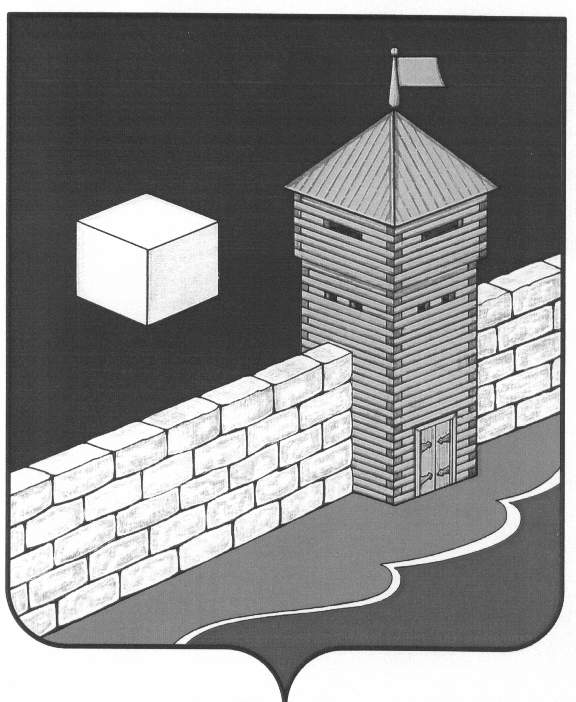 Совет   депутатов  Еманжелинского   сельского   поселенияпятого созываР Е Ш Е Н И Е  456574, с. Еманжелинка, ул. Лесная  д. 2а   7 марта  2017 г.                                                                                         № 152Об избрании главыЕманжелинского сельского поселенияВ соответствии со статьёй 30 Устава Еманжелинского сельского поселения, пунктом 23 Положения «О порядке проведения конкурса по отбору кандидатур на должность главы Еманжелинского сельского поселения», с учетом решения конкурсной комиссии по отбору кандидатур на должность главы Еманжелинского сельского поселения от 27февраля 2017 года № 4Совет депутатов Еманжелинского сельского поселенияр е ш а е т:избрать главой Еманжелинского сельского поселения Бобырева Олега Леонидовича.Председатель Совета депутатов Еманжелинского сельского поселения                                 С.В. Загорская